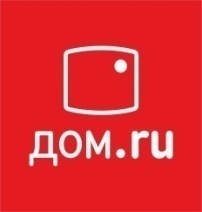 «Дом.ru» предлагает интернет и ТВ за 1 рубль21 августа 2017 годаТелеком-оператор «Дом.ru» предлагает подключить интернет и цифровое ТВ всего за 1 рубль за первый месяц пользования. По этой же цене доступны дополнительные сервисы и установка оборудования. Новые и действующие клиенты компании могут воспользоваться предложением с 20 августа до 31 октября.Новые абоненты могут выбрать тариф «Мой конструктор» или один из 3 тарифов линейки «Мне нравится». Действующие клиенты «Дом.ru» могут стать участниками акции, если перейдут с кабельного на цифровое ТВ или подключат новые услуги. Также за 1 рубль в месяц можно подключить дополнительные сервисы: скоростной бонус (увеличение скорости интернета до 100 Мбит/с), тематические пакеты каналов, подписки в видеотеке. Установка оборудования - ТВ-приставки или CAM-модуля для доступа к цифровому ТВ, Wi-Fi роутера – тоже стоит всего 1 рубль. Подключить услуги можно на сайте https://domru.ru, по телефону: 565-575 или в центре продаж. По специальной цене сервисы доступны с даты подключения и до 10 января 2018 года. После периода тест-драйва все услуги и сервисы можно будет подключить по фиксированной цене. Воспользовавшись предложением, можно сэкономить до 1100 рублей только за первый месяц.«Мы внимательно изучили клиентский опыт и подготовили предложение, которого нет на российском телеком-рынке. У абонентов есть почти 5 месяцев, чтобы попробовать разные возможности «Дом.ru»: выбрать комфортную скорость интернета, набор ТВ-каналов и дополнительных сервисов. Клиенты могут контролировать свои расходы и платить только за то, чем действительно пользуются», - комментирует директор по маркетингу «Дом.ru» Андрей Чазов.   В тарифы линейки «Мне нравится» входят цифровое ТВ «Дом.ru TV» (до 219 телеканалов, из них сразу 84 – в HD) и интернет (скорость - от 60 до 100 Мбит/c). Тариф «Мой конструктор» состоит из 7 «кубиков». Две опции – интернет на скорости до 40 Мбит/с и 37 телеканалов – включены в тариф изначально, еще пять «кубиков» абонент выбирает самостоятельно. Можно подключить любое количество дополнительных ТВ «кубиков», в период тест-драйва они стоят 1 рубль в месяц. Дополнительная информация:Оксана Никитина, PR-менеджер «Дом.ru»8(8352) 56-55-00, доб. 63434oksana.nikitina@ domru.ruwww.ertelecom.ru, http://domru.ru__________________________________________________________________________________________АО «ЭР-Телеком Холдинг» - один из ведущих операторов связи в России, работает с 2001 года. Услуги для частных пользователей предоставляются под брендом «Дом.ru», для корпоративных клиентов – под брендом «Дом.ru Бизнес». Поставщик услуг: широкополосный доступ (ШПД) в интернет, цифровое ТВ, телефонная связь, а также видеонаблюдение и Wi-Fi (для корпоративных клиентов). Услуги предоставляются на базе собственных телекоммуникационных сетей, построенных с нуля и по единым стандартам по технологии «оптика до здания». По собственным оценкам, на долю компании приходится 11% российского рынка ШПД и 12% рынка платного ТВ. По количеству обслуживаемых клиентов занимает 2-е место среди интернет-провайдеров и среди операторов кабельного ТВ России. Лауреат многих национальных премий, включая премию «Большая цифра», «ТехУспех» (2016 год).